2017年心理健康教育宣传周活动圆满成功2017年11月29日10:40-12:40，上海建桥学院心理健康教育“1125”宣传周活动如期举行。商学院、新闻传播学院、艺术设计学院、珠宝学院、外国语学院、信息技术学院、机电学院和职业技术学院心理协会及校大学生心理协会等9个单位参加了此次宣传活动，在各学院心理辅导员带领下共策划了9个主题活动、布置了10个展台：北食堂门前有商学院、艺术设计学院、珠宝学院、新闻传播学院和大学生心理协会布置的展台，南食堂有信息技术学院、机电学院、外国语学院、职业技术学院和大学生心理协会布置的展台。校大学生心理协会的主题活动为《放飞一片心灵，拥抱一份健康》、商学院的为《走进你我，从心出发》、新闻传播学院的为《心有灵犀》、艺术设计学院的为《艺说心语，共创未来》、珠宝学院的为《关爱心灵，全面发展》、外国语学院的为《铭记感恩，感动常在》、信息技术学院的《释放压力，成就自我》、机电学院的为《人际关系表白》、职业技术学院的为《做情绪的主人》。虽然大雨滂沱，却挡不住同学们举办活动的脚步，浇灭不了同学们展示自我的热情。挫折不可怕，只要有决心，虽然外界的环境不可控制，但内心的坚强却仍在发酵，心性由此而获得启发，同学们表现出前所未有的热情和果敢，以他们的实际行动诠释了信心和坚持。本次活动体现出以下特点：第一，宣传活动心理主题突出。各单位主题活动体现出强烈的积极与正向心理特点，围绕开心、表达、宣泄、感恩、爱心、勇敢等关键词展开。第二，心协成员的组织与宣传能力提高。在活动现场，心协成员在指导老师及心理辅导员带领下，将活动开展得井然有序；与过去的害羞、退让相比，他们的表达真诚准确，传递着暖暖的善意和爱心，吸引了学校同学们的主动参与。第三，各单位心协成员的配合度大大提高。经过几次的宣传活动，各单位成员能守望相助，在大雨的天气下互相配合，及时伸出援手，从自身体现出关爱和互助的优秀品质。这次活动提升了各单位心协成员的工作热情、调动了他们的积极性，不仅加深了他们对心理健康教育宣传工作的理解，而且有了集体归宿感，老生带新生的培养方式和成长氛围正在逐渐形成，更提高了部门之间和成员之间的合作与配合能力。对于参加此次心理健康教育宣传周大型宣传活动的同学来说，不仅使他们从积极正向的角度关爱自己的心理，也从人际成长的角度推动了同学之间的交流和理解，起到了非常好的心理健康宣传作用。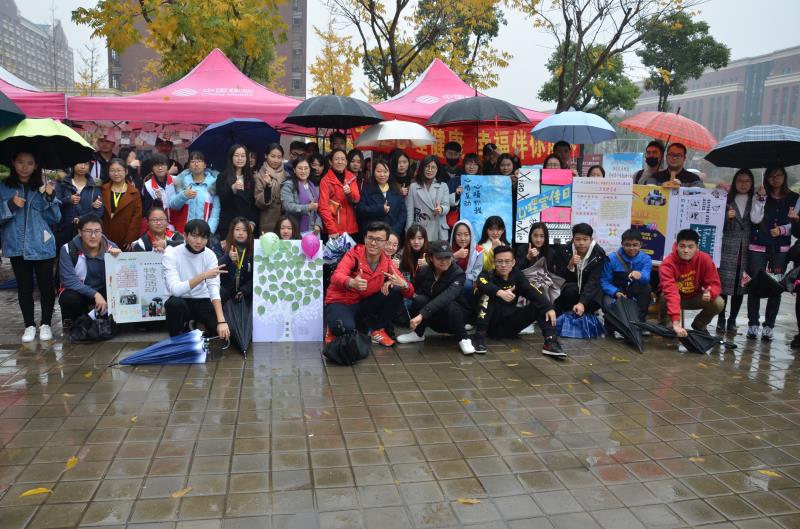 